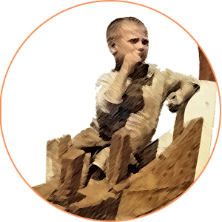 Il Premio Murè Porto Recanati è un concorso letterario di narrativa rivolto a ragazze e ragazzi con la passione della lettura che desiderano cimentarsi nella scrittura di racconti brevi e inediti sperimentando, così, le rispettive capacità narrative.Il Premio è promosso dall’ Assessorato alla Cultura del Comune di Porto Recanati e dal Centro Studi Portorecanatesi, con la collaborazione dell’Istituto Comprensivo “Enrico Medi”. Come descritto nella denominazione, intende far riferimento alle tradizioni dell’antico borgo marinaro, in particolare a quelle legate al mondo della pesca assumendo come icona la figura del “Murè”.Nella pesca, il ragazzo che assiste e aiuta nelle operazioni di pesca è chiamato “Murè” e nel rituale della pesca ha un ruolo attivo e, proprio come un “apprendista”, impara il mestiere osservando ed ascoltando i più grandi dai quali è considerato un componente effettivo della squadra (ciurma).FinalitàIl concorso si propone come occasione d’incontro annuale per giovani lettori/scrittori con la finalità di stimolarne e promuoverne le singole capacità narrative e di fantasia in forma libera e autentica valorizzandone la sensibilità e la ricchezza interiore.DestinatariLa partecipazione al concorso è gratuita ed è aperta a ragazze e ragazzi di età compresa tra 10 e 14 anni suddivisi in due sezioni:Sez. A: Premio Murè Ragazzi, per partecipanti di età compresa tra i 10 e i 11 anniSez.  B: Premio Murè Giovani, per partecipanti di età compresa tra i 12 e i 14 anniTema del concorso: Il mare.Il tema prescelto del concorso 2022 è il mare, ogni componimento dovrà iniziare dal seguente incipit: con i piedi nell’acqua e gli occhi all’orizzonteche costituisce la traccia narrativa dalla quale partire e a cui ispirarsi con ampie possibilità di interpretazione ed elaborazione facendo ampio uso di capacità creative e descrittive.Ciascun elaborato dovrà essere redatto in formato word, tipo di carattere Arial, dimensione 12, spaziatura interlinea 1,5 lunghezza massima del testo 4 mila battute spazi inclusi. Sono ammessi anche testi in lingua dialettale solo se accompagnati dalla traduzione in lingua italiana.  I testi dovranno essere inviati a: premiomure@gmail.com in due file: uno anonimo con il solo racconto, l’altro con tutti i dati anagrafici e con allegata la scheda di iscrizione-partecipazione debitamente compilata in formato word. Modalità di partecipazionePer partecipare al concorso è necessario compilare, in ogni singola parte la scheda di partecipazione  (nome, cognome, data e luogo di nascita, ecc…) scaricabile dal sito istituzionale del Comune di Porto Recanati (https://www.comune.porto-recanati.mc.it) nel link dedicato al concorso.  La scheda di partecipazione così compilata e firmata dal candidato e dai genitori, dovrà essere invita al seguente indirizzo email: premiomure@gmail.com denominando il file con nome e cognome del candidato.I componimenti vanno inviati, esclusivamente in forma digitale, ai seguenti indirizzi email premiomure@gmail.com farà fede la data di invio della mail entro il 28 maggio 2022.La partecipazione al premio implica l’accettazione totale del presente regolamento e non dà diritto ad alcun rimborso spese o a compensi per diritti d’autore relativi a qualsiasi pubblicazione. Gli elaborati non verranno restituiti. Il mancato rispetto del regolamento comporta l’esclusione dal concorso stesso.PremiI quindici componimenti di ogni sezione che hanno ottenuto il punteggio più alto saranno raccolti e pubblicati in un libro. Inoltre per i primi tre classificati di ogni sezione, sono previste delle targhe in ricordo dell’evento in aggiunta alla copia del libro  Giuria.La Giuria del premio è composta da personalità autorevoli che fanno riferimento al mondo culturale. Saranno chiamati a far parte della Giuria anche giovani selezionati dalla “Biblioteca Attilio Moroni” di Porto Recanati. La Giuria prende in consegna le opere per la valutazione senza conoscere i dati anagrafici degli autori allo scopo di garantire una valutazione imparziale.Il giudizio della giuria è insindacabile.Comunicazione dei risultatiI nomi dei vincitori saranno comunicati agli interessati tramite posta elettronica e/o telefonicamente. I risultati della selezione troveranno pubblicazione sul sito istituzionale del Comune di Porto Recanati e nelle pagine dei quotidiani e di emittenti locali.PremiazioneLa Cerimonia di Premiazione si terrà, in forma solenne, il giorno dedicato alla Madonna del Soccorso di Porto Recanati e coincidente con la Festa del Mare, in un luogo simbolo che fa riferimento alle tradizioni portorecanatesi. La data esatta, il luogo prescelto e le modalità di svolgimento della cerimonia di premiazione saranno comunicati in tempo utile ai diretti interessati.Alla premiazione è importante e gradita la presenza dei vincitori con insegnanti o genitori coinvolti. In caso di impedimento delle figure interessate al ritiro, verranno concordate tramite posta elettronica le modalità di consegna del premio assegnato.Nel corso della cerimonia saranno previsti interventi di ospiti autorevoli del mondo della cultura ed altro.Esclusioni.Saranno escluse dalla valutazione della Giuria, le opere che offendono la morale o che contengono frasi blasfeme o non aderenti al contesto culturale del Premio. I partecipanti, prendendo parte al concorso, accettano il presente regolamento e dichiarano, sotto la propria responsabilità, che l’opera inviata è frutto della propria creatività sollevando l’organizzazione del Premio stesso, da ogni responsabilità per danni e conseguenze dirette e indirette.La non osservanza di una o più delle disposizioni contenute nel presente bando comporta l’esclusione da concorso. La partecipazione al Premio implica l’accettazione di tutte le norme che compongono il presente bando e costituisce autorizzazione alla pubblicazione delle opere senza nulla pretendere.Trattamento dei dati personali.I dati personali non verranno divulgati a terzi né utilizzati per altri fini oltre a quelli legati all’organizzazione. I testi presentati, tramite consenso degli autori, potranno essere oggetto di pubblicazione su siti web o in formato cartaceo al solo scopo di promozione culturale e senza alcun fine di lucro.Scheda di adesione – partecipazioneGeneralità del partecipante           Cognome e Nome del Richiedente	Sezioni del Premio (Barrare con una X la sezione ci si intende partecipare)Chiedodi partecipare alla Prima edizione del Concorso Letterario Premio Murè di Porto Recanati.Dichiarazione di paternità dell’opera e autorizzazione al trattamento dati personali: Il sottoscritto dichiara di essere l’autore dell’opera in concorso e che la stessa è inedita; di aver preso visione del regolamento e che il contenuto dell’opera presentata non contiene né direttamente né indirettamente frasi lesive nei confronti di terzi.Letta l’informativa, esprimo il consenso al trattamento dei miei dati per le finalità del Concorso. Autorizzo la pubblicazione su siti web o in formato cartaceo al solo scopo di promozione culturale e senza alcun fine di lucro.Consenso dei genitoriData 		Firma partecipante ……………………………………………………Luogo e data di nascita:Luogo e data di nascita:Luogo e data di nascita:Città, indirizzo e numero civicoCittà, indirizzo e numero civicoCittà, indirizzo e numero civicoTelefonoe-mailA Premio Murè Ragazzi (10-11 anni)B Premio Murè Giovani (12-14 anni)Cognome e Nome dei genitoriFirmaFirma